The Implementation of MIS in Banks of Tuzla CantonDanel TrumicInternational Burch University, Sarajevo, Bosnia and Herzegovinadanel_tr@hotmail.comMeliha HandzicInternational Burch University, Sarajevo, Bosnia and Herzegovinamhandzic@ibu.edu.baAbstractInformation Systems (IS) are playing an important role in the banking sector. Increasing speed and power of information and communication technologies and their innovative applications enable banks operating in developed economies to gain competitive advantage and enhance their customer satisfaction. The purpose of this study was to investigate the role of banking IS in the context of a transitional economy. In particular, a survey study was conducted to audit the implementation of IS in banks operating in Canton Tuzla, Bosnia and Herzegovina. The data were collected from the employees who were users of IS in these banks. The collected data were analysed using descriptive tests. The results revealed some interesting patterns. These findings and their implications are discussed in detail and some plausible directions are recommended for future research.Keywords: Information systems (IS), IS sophistication, IS usage, IS success, banking sector, survey study, Bosnia and HerzegovinaIntroduction Banks are becoming increasingly dependant on information systems (IS) for their day-to-day performance. IS is playing a vital role in increasing efficiency and reducing cost, as well as in differentiation of banking products from its competitors.Increasing speed and power of information and communication technologies and their innovative applications enable banks operating in developed economies to gain competitive advantage and enhance their customer satisfaction. However, the new requirements for information, large exposures and stress testing present new challenges to the financial sector. Therefore, banks need to continuosly look at how they are addressing there IS requirements. The 2011 survey of management information systems conducted by the Association of Foreign Banks (2011) reported slow progress from too much dependence on spreadsheets to increased investments in business intelligence technology. However, very little research exists that investigates the role of IS in the banking sector of the developing and transitional economies.Recognising the importance of the role that IS plays in the banking sector, the purpose of this study is to address the issue in the context of Bosnia and Herzegovina. In particular, the study aims to gain an insight into the state of IS implementation in the banks operating in Tuzla Canton, a region of Bosnia and Herzegovina. Canton Tuzla is a home region of one of the authors and therefore of special interest. Literature Review Information systems (IS) are defined as inter-related sets of hardware, software, people, procedures and data components (Turban et al, 1999). The main goal of IS is to collect, manipulate and disseminate information in order to help individuals and collectives to improve their business operation and decision making. The literature classifies IS into different types on the basis of the activities and functions they support (Laudon and Laudon, 2006, 2007). The major types of IS mentioned in the literature include: Transaction Processing Systems; Enterprise Systems that cover Supply Chain Management Systems and Customer Relationship Management Systems, as well as various Functional Information Systems such as Human Resources Management Systems, Accounting, Finance, Marketing Information Systems; Managerial Support Systems that include Management Information Systems, Decision-Support Systems, Executive Support Systems, Knowledge Management and Business Intelligence Systems, There are also special purpose systems like Geographic Information Systems.The role of transaction processing systems is seen in capturing and recoding daily business transactions such as sales, receipts, orders, cash deposits, payroll records etc. Management information systems support operational management by summarising and reporting basic operations using data from the transaction processing systems. Decision support systems focus on solving semi-structured decision problems. Executive support systems are concerned with internal and external data needed for long-term planning. More recently, knowledge management and business intelligence/analytics systems are becoming popular means of support for organisational knowledge development and transfer (Post and Anderson, 2006; Oz, 2009). Enterprise systems comprise of two major subsystems: supply chain management and customer relationship management systems. The first one supports purchasing of raw materials, and manufacturing and assembly activities. The second one manages organisation’s relationships with customers. The major goal is to increase the quality of customer service. Enterprise systems also include various functional systems (eg. human resources, accounting and finance management) that provide support for secondary activities in the value chain.All these types of systems can be found in the banking sector where they support various primary and secondary value chain activities. For example, retail banks use internet and phone banking to provide maximum customer services on loans, accounts, credit cards, insurance, etc. (Pond, 2007). Wholesale banking provides internet solutions for commercial banking, corporate banking, specialised lending services, treasury management etc. (Hoyt, 2012). Customer identification (Rhodes, 2012) systems provide security, employee records (Islam, 2011) monitor the working efficiency of an employee, complaints system gives an opportunity to a customer to complain via a written and online communication (European Investment Bank, 2010; Uppal, 2010). Account opening is simplified (Sinha 2012) and ATM enables easy withdrawal of cash (Hayashi et al, 2006). Electronic banking has been seen as an inevitable aspect of financial services (Harris and Spence, 2012). More recently, mobile banking is being encouraged (Hayashi, n.d.). Electronic clearing service deals with bulk and repeating payment transactions (Reserve Bank of India, 2011). RTGS (real time gross settlement) service facilitates interbank money transfer (Kaushik, 2012). Finally, e-billing solutions increase convenience and decrease biller’s cost (Radecki and Wenninger, 1999).Research MethodologyDescriptive survey was selected as a preferred research method to investigate the level of sophistication, usage and impact of information systems (IS) implemented in major banks operating in Canton Tuzla. This method enabled systematic gathering of quantitative data from a sample of individuals for the purposes of describing the attributes of the larger population of which the individuals were members (Glock, 1967).For the purpose of the current study, IS sophistication was evaluated in terms of the availability and quality of various IS types from the bank employee-user point of view. IS usage was examined in terms of the level of support provided for internal bank activities, as well as bank obligations towards external regulatory bodies. Finally, IS impact was assessed in terms of its perceived effectiveness and user satisfaction.The collection of data was carried out through surveys of employees who were working in different bank departments. A total of 21 employees from 4 different banks participated in the study on a voluntary basis. The survey forms were distributed to respondents personally by one of the researchers. The names of the participating banks and employees are not disclosed in this paper in order to protect their privacy. In responding to the survey questions, the respondents provided basic demographic information (ie. position, education, experience, sex, age, duties). Then they rated various aspects of their bank IS (ie. sophistication, usage, impact) on seven-point Likert scales, with 1 and 7 representing the most negative and positive end-points. They were also asked to provide optional textual comments and/or suggestions. Their responses were encoded and analysed using MS Excel descriptive statistics. In addition, bank websites and documents were used to collect secondary data about the prevailing bank culture and strategy.ResultsThe overall results shown in Table 1 indicate that almost all aspects of the banking IS were positive. These positive assessments were demonstrated by the average scores greater than 4 (out of 7). The only negative assessment was obtained for ERP. Its average score of 3.79 was lesser than 4 (out of 7). Respondents were somewhat undecided with respect to IS Usage for fulfilling their bank obligations towards state. This was demonstrated by the overall mean score equal to 4 (out of 7). The results further show that all average scores were below 7. Such scores point to major weaknesses and obstacles and indicate that there is room for further improvement. The most sophisticated types of IS were electronic banking (6.57) and communication systems (6.43). They were followed by basic banking system (5.90), clearing system (5.76) and RTGS (5.71). Business intelligence systems were fairly good (4.80). In contrast, enterprise resource planning systems were poor (3.79). With respect to IS usage, the results indicate that the systems were used mostly for management support (6.06). This was followed by fullfiling obligations towards regulatory bodies (5.35). As mentioned before, respondents were unsure about IS usage for fullfiling obligations towards state. The results for IS impact show that the users of the evaluated bank IS were very satisfied with their systems (6.43) and that these systems were highly effective (6.14) in supporting their work.Table 1: Mean Respondents’ Scores of Various IS Aspects ExaminedFurther analysis of collected data was performed to examine any potential differences among four banks with respect to their IS sophistication, IS usage and IS impact. The results of the comparative analysis among banks is presented in Figure 1. 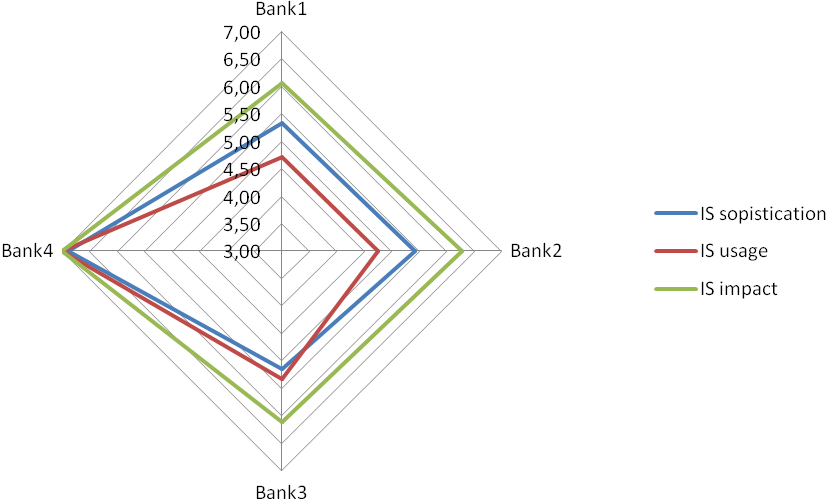 Figure 1: Comparative Analysis of IS Aspects in Four BanksFigure 1 shows clear differences between four banks. One bank (bank 4) has much higher scores than other three banks (bank 1,2,3) for all three IS aspects evaluated. The mean score for IS sophistication of bank 4 (6.90) is higher than those of bank 2,1 and 3 (5.43, 5.33 & 5.14). Similarly, the mean score for IS usage of bank 4 (7.00) is higher than those for bank 3,2 and 1 (5.33, 4.76 & 4.71). Finally, The mean score for IS impact of bank 4 (7.00) is higher than those for other banks 2,3 and 1 (6.29,6.13 & 6.07).Only three respondents from the same bank gave written comments. Two were negative and one positive. One respondent commented that the bank had “poor equipment”, and another one that the bank “needs to improve its information system due to frequent break downs”. In contrast, the third respondent from the same bank claimed that “in our bank, all functions well”.DiscussionThis study examined the implementation of IS in the banking sector of one specific region (Canton Tuzla) of a national economy in transition (Bosnia and Herzegovina). The study found out that the banks operating in this economy and region: (a) possess sophisticated IS, (b) use IS extensively to support their banking activities; and (c) banking IS have positive impact on business. The study also determined that some banks were more successful than others in implementing IS.With respect to IS sophistication, the overall findings indicate that transaction processing types of systems were highly sophisticated, business intelligence systems were fair, while enterprise resource planning systems were poor. Such findings are consistent with early stages of IS maturity. They suggest the need to better integrate disparate functional systems, as well as front-end and back office systems in order to provide full support along the primary upstream/downstream and supporting activities in the value chain. The findings also suggest that the banks could better use their business intelligence systems to discover valuable patterns from their transaction data. The overall findings regarding IS usage indicate that the systems were mainly used for the operational management, and to a lesser extent for fulfilling regulatory obligations and still lesser extent for fulfilling state obligations. This is consistent with the earlier study finding of poor integrated enterprise systems and fair business intelligence systems. Yet, these systems are essential for providing key performance indicators across banking activities. Finally, he study found that the participants were overall satisfied with their IS and perceived them as effective in supporting their daily work. Given that most respondents were employees in positions of tellers, cashiers and bank officers rather than managers, this is not surprising. These employees were prime users of various transaction processing systems that were assessed as highly sophisticated and used to support operational management. However, a comparative analysis of four banks showed that one bank was more successful than other three banks in implementing a successful IS system. Bank 4 was dominant with perfect or near-perfect mean scores on all three aspects of IS (sophistication, usage and impact) that were evaluated. Deeper analysis of this bank revealed that it was a very successful big international bank with very high standards established in every aspect of their operation. In contrast, the other three banks need a lot of catching up. The encouraging finding from one of these banks is that some respondents from this bank recognised the problem they had with poor equipment and frequent system break downs. ConclusionsThis study made two important contributions to research and practice. For research, the study provided an insight into the state of IS implementation in the context of a transitional economy and at a regional level. The findings revealed notable differences among banks and system types implemented. For practice, the study pointed out major weaknesses and obstacles that need to be overcome by banks in order to provide full support for their banking activities. However, the study is not without limitations. It examined IS implementation from the bank employees’ rather than the bank customers’ perspective. The number of participants was rather small. This may affect its reliability. Data were collected in Bosnia and Herzegovina.  The question is whether these results would hold in a different economy and culture. Further research is recommended to overcome these limitations. Future research may replicate and extend the current investigation to other contexts, systems and subjects in order to verify and generalise these findings. Future research is also encouraged to develop new research models and variables aimed at enriching our collective understanding of the successful IS implementation.  ReferencesAssociation of Foreign Banks (2011), Management Information Systems: Survey 2011, Cambridge Corporate Management, UK.Glock, C.Y. (1967) Survey Research in the Social Sciences. Russell Sage Foundation, New York.Kenneth C.Laudon, Jane P.Laudon (2006/2007). Management Information Systems: Managing The Digital Firm (10th. ed.). New Jersey, U.S.A. Pearson Prentice Hall.Efraim Turban, Ephraim McLean, James Wetherbe (1999). Information Technology for Management (2nd. ed.) New York, U.S.A. John Wiley & Sons.Gerald V.Post, David L.Anderson (2006). Management Information Systems: Solving Business Problems with Information Technology (4th. ed. international edition). New York, U.S.A. The McGraw-Hill Companies, Inc.EFF OZ (2009). Management Information Systems (6th. ed. international edition). Boston, U.S.A. Course Technology, Cengage Learning.Keith Pond (2007). Retail Banking . London, Great Britain. Request Digital, Global Proffesional Publising Limited.Dave Hoyt (May 22, 2012). Wholesale Banking. Retrieved December 10, 2012, from https://www.wellsfargo.com/downloads/pdf/invest_relations/presents/may2012/wholesale-banking.pdf.Kimberly Rhodes (2012). SunTrust Banks, Inc. Global Certification Of Anti-Money Laundering Program & Customer Identification Program. Retrieved December 18, 2012 from https://www.suntrust.com/Static/Documents/Global_Navigation/About_Us/Corporate_Governance/AMLandCIPCertification.pdf.Md. Zahidul Islam (2011). Standard Chartered Bank. Retrieved December 18, 2012 from http://www.scribd.com/doc/88553742/Standard-Chartered-Bank. European Investment Bank (2010). THE EIB COMPLAINTS MECHANISM. Principles Terms of Reference and Rules of Procedure. Retrieved December 20, 2012 from http://www.eib.org/attachments/strategies/complaints_mechanism_policy_en.pdf.R. K. Uppal(2010). Customer complaints in banks: Nature, extent and strategies to mitigation. Retrieved on December 20, 2012 from http://www.academicjournals.org/jeif/pdf/pdf2010/Oct/Uppal.pdf.Fumiko Hayashi, Richard Sullivan, Stuart E. Weiner (2006). A Guide to the ATM and Debit Card Industry (2nd. ed.)  Payments System Research, Federal Reserve Bank of Kansas City, Kansas City, Missouri, USA.Dr Lisa Harris, Dr Laura J. Spence (2002). THE ETHICS OF EBANKING. Retrieved on December 26, 2012 from http://www.csulb.edu/web/journals/jecr/issues/20022/paper5.pdf.Fumiko Hayashi (n.d.). In Mobile Payments: What’s in It for Consumers?. Retrieved November 04, 2012, from http://www.kc.frb.org/publicat/econrev/pdf/12q1Hayashi.pdfReserve Bank of India (2011). Electronic Clearing Service (Credit) Procedural Guidelines. Retrieved on December 23, 2012 from http://rbidocs.rbi.org.in/rdocs/ECS/PDFs/ECR300411E.pdf.MR. ARUN KUMAR KAUSHIK(2012). E-BANKING SYSTEM IN SBI. Retrieved on December 23, 2012 from http://zenithresearch.org.in/images/stories/pdf/2012/JULY/ZIJMR/7_ZIJMR_JULY12_VOL2_ISSUE7.pdf.Lawrence J. Radecki and John Wenninger (1999). Paying Electronic Bills Electronically. Retrieved on December 25, 2012 from http://ftp.ny.frb.org/research/current_issues/ci5-1.pdf.Aspect of Information SystemsScoreIS Sophistication:Basic banking system5.90Business intelligence4.80Enterprise resource planning3.79Electronic banking6.57RTGS5.71Clearing system5.76Communication systems6.43IS Usage:Management support6.06Support for obligations towards regulatory bodies5.35Support for obligations towards state4.00IS Impact:System effectiveness6.14User satisfaction6.43